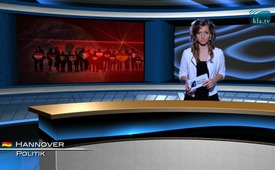 US handwriting behind streams of refugees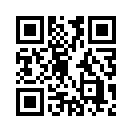 The current escalating refugee flows into Europe show to be a part of this strategy, i.e. “the flow of people” – which is purposely targeted at Europe and may, according to Barnett, not be hindered by any government or institution. 
We already reported in another broadcasting how the USA’s handwriting can be seen behind the refugee flows.In our broadcast “Streams of refugees into the EU are a US globalizing strategy” the strategy of globalization through four so-called “essential flows”was explained. It stems from the US military geostrategist Thomas P.M. Barnett. I quote Barnett: “…four essential flows are to protect, if globalization … is going to advance.”
The current escalating refugee flows into Europe show to be a part of this strategy, i.e. “the flow of people” – which is purposely targeted at Europe and may, according to Barnett, not be hindered by any government or institution. 
National borders are to be dissolved, races are to be mingled and thereby values and religions are to be abolished and a way be made for a global “New World Order”.
We already reported in another broadcasting how the USA’s handwriting can be seen behind the refugee flows.
In the following 4 more examples will be shown:
Example 1: In 2010 the former EU-commissioner AntónioVitorino announced a pilot project for 5 North-African states. He said: “Together with the UN-refugee organization UNHCR […] we want to help Tunisia, Libya, Algeria, Marocco, and Mauretania to build their own solidasylum systems and to keep European standards in the reception of refugees.”
This way the flow of immigrants towards Europe could be reduced. The head of states from Libya, Tunisia, and Egypt were involved in the concept and helped with controlling the refugee flows. The target of it was to create such good conditions for the refugees in Africa that they would desire to stay on their continent. With the start of the “Arab Spring” –which was evidently orchestrated by the USA – the pilot project was stopped and was not realized. The countries were destabilized and Libya was bombed under US-direction. It left us with a tremendous chaos and never ending flows of refugees. 
Example 2: 
A lot of people in Europe rightly ask the question as to where the refugees take the money from to pay the horrendous sums of the traffickers. A possible answer was published by the well-known Austrian magazine “Info-Direkt” on August 5, 2015: According to the information of a staff member of the Austrian Defense Department (“Abwehramt”)there was evidence that US-organizations would pay the traffickers who brought thousands of refugees to Europe daily. The staff-member is said to have stated to “Info-Direkt”, I quote:  “There is evidence that US organizations created a Co-financing model and bear great parts of the expenses for the traffickers. Not every refugee from North Africa has 11,000 € cash. Does no one ask where this money is coming from?”
“Info-DIREKT” summarizes it this way, I quote: “In police circles who are daily in contact with the people seeking asylum, trafficker costs and conditions have long been known. Also the presumption about the USA’s involvement in the sense of a geopolitical strategy has been voiced again and again.” End of quote.
Example 3: Time and time again campaigns surface in the German-speaking area that openly callup to smuggle refugees into Germany or Austria. As an example the newwebsite www.fluchthelfer.inwhich callsfor people to illegally smuggle individuals who are seeking asylum on the way back home from holiday in Italy with the car to Austria or Germany. If you take a glance at the owner of the page you find the domain to belong to the US-organization “The Ayn Rand Institute”. The Ayn Rand Institute is a US-based think tank. Director of it is Yaron Brook, who was born in Israel. This US- think tank emphasizes “humanness” in their professional campaign and appeals to the Europeans “compassion”.
Interestingly enough though you can’t find any comparable campaign in the USA to help people from Mexico flee to the United States.On the contrary: The border to Mexico is secured with a 5-meter-high fence and border patrol. Whoever is caught is arrested and brought back without any discussion. 
Last not least an example on how to make money from the “refugee flows” and who could be behind that. On August 12th the Austrian daily newspaper “Heute” headlined, I quote: Asylum company grossed 21 million Euros”. For the taking care of people seeking asylum, for protecting and providing for them not the state takes care for but a private company. More precisely it is the company “ORS Service AG” which is working in Switzerland, Austria, and Germany and in 2014 received around 21 million Euros of tax revenues from the Austrian ministry of the interior. According to research done by the Austrian newspaper “Der Standard” they found behind the stock company of the “ORS” to be the “Equistone Partners Europe” which is owned by about 30 institutional investors as well as Barclays Bank – which ends up being the most influential company of the world as concluded by researchers of the ‘Federal Institute of Technology’ in Zurich.
According to the magazine “Info-DIREKT” Barclays would identify the internationally working private bank “NM Rothschild” as important shareholders and is said to be personally dominated by the banking family Rothschild.” The banker family, Rothschilds, are said to have relations to the Bilderberger-group and it can’t be denied that it belongs to the high finance industry according to “Info-DIREKT”. The term “high finance” designates a group which has accumulated wealth through their economic influence and exercises this mostly through private banks. According to insiders, both the Bilderberger-group as well as the high finance play a significant role in the pushing through of a global New World Order under US-dominance. 
Valued viewers, the handwriting of the USA behind the refugee flows to Europe almost can’t be denied. Therefore it’s important not to carry out one’s displeasure against the refugees or be incited against them. This would only contribute to a further destabilization of Europe and thus serve the interests of the puppet masters behind the refugee tragedy. One should rather uncover the US- puppet mastersand their supporting allies – be it politicians, media, or other such organizationsin the European countries in order tostop the unhindered mingling of nations. This should be done with the same tactics that the US-Strategists like Ayn Rand Institute use. In their promotional video it says: that everything is about people…, for change lies within us, and we are the people who create these laws…, everything is about a simple decision.” Have you already decided – for a Europe wherein all identities, cultures, and values are being dissolved – or for a Europe with its own identities and cultures, wherein peace is realized for all? In this sense I wish you a good evening.from dd.Sources:www.neopresse.com/politik/usa/geopolitik-die-globalisierung-als-schluessel-der-weltweiten-us-dominanz/

https://denkbonus.wordpress.com/2015/08/08/das-geheimnis-hinter-der-massenzuwanderung/

http://pressejournalismus.com/2015/08/bezahlen-die-usa-die-schlepperorganisationen-damit-diese-die-fluechtlinge-nach-europa-bringen/

www.info-direkt.at/insider-die-usa-bezahlen-die-schlepper-nach-europa/

www.info-direkt.at/fluchthelfer-in-made-by-us-think-tank/

www.fpoe.at/artikel/fpoehafenecker-wwwfluchthelferin-ruft-offen-zum-asylantenschmuggel-nach-oesterreich-auf/

www.pi-news.net/2011/12/die-grenze-zwischen-usa-und-mexiko/

www.youtube.com/watch?t=128&v=KtK6BI7u_WE

www.ors.ch/de-CH/Home

www.info-direkt.at/rothschild-und-die-asyl-industrie/

Schweizer Radio SRF1- 8.00 Uhr Nachrichten vom 12.08.2015This may interest you as well:---Kla.TV – The other news ... free – independent – uncensored ...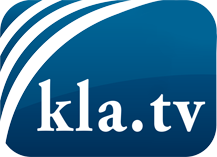 what the media should not keep silent about ...Little heard – by the people, for the people! ...regular News at www.kla.tv/enStay tuned – it’s worth it!Free subscription to our e-mail newsletter here: www.kla.tv/abo-enSecurity advice:Unfortunately countervoices are being censored and suppressed more and more. As long as we don't report according to the ideology and interests of the corporate media, we are constantly at risk, that pretexts will be found to shut down or harm Kla.TV.So join an internet-independent network today! Click here: www.kla.tv/vernetzung&lang=enLicence:    Creative Commons License with Attribution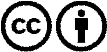 Spreading and reproducing is endorsed if Kla.TV if reference is made to source. No content may be presented out of context.
The use by state-funded institutions is prohibited without written permission from Kla.TV. Infraction will be legally prosecuted.